Муниципальное бюджетное специальное (коррекционное) образовательное учреждениедля обучающихся, воспитанников с ограниченными возможностями здоровья специальная (коррекционная) общеобразовательная школа VIII вида № . Челябинска. Челябинск ул. Октябрьская, 30 т. 8(351)772-95-98МБСКОУ № 119Оглавление1. Раздел. Общие сведения об учителе1.1. Общие сведения об учителе1.2. Копии диплома, удостоверения о повышении квалификации2. Раздел. Результаты педагогической деятельности2.1. Результаты итоговой аттестации учащихся за 3 года; 2.2. Участия воспитанников в школьных и других олимпиадах, конкурсах2.3. Копии грамот3. Раздел. Научно-методическая деятельность3.1. Использование информационно-коммуникативных технологий в образовательном процессе, технологий обучения детей с проблемами развития;
3.2. Доклады на конференциях, педсоветах, семинарах;
3.3. План работы над индивидуальной методической темой самообразования;
3.4. Участие в методических и предметных неделях;
3.5. Перечень публикаций.

4. Раздел. Внеурочная деятельность4.1. Список проведенных мероприятии4.2. Утренники, праздники5. Раздел. Учебно-материальная база5.1. Перечень оборудования учебного кабинета5.2. Список учебных дисков5.3. Перечень наглядных пособий5.4. Перечень справочной литературы«Эпиграф»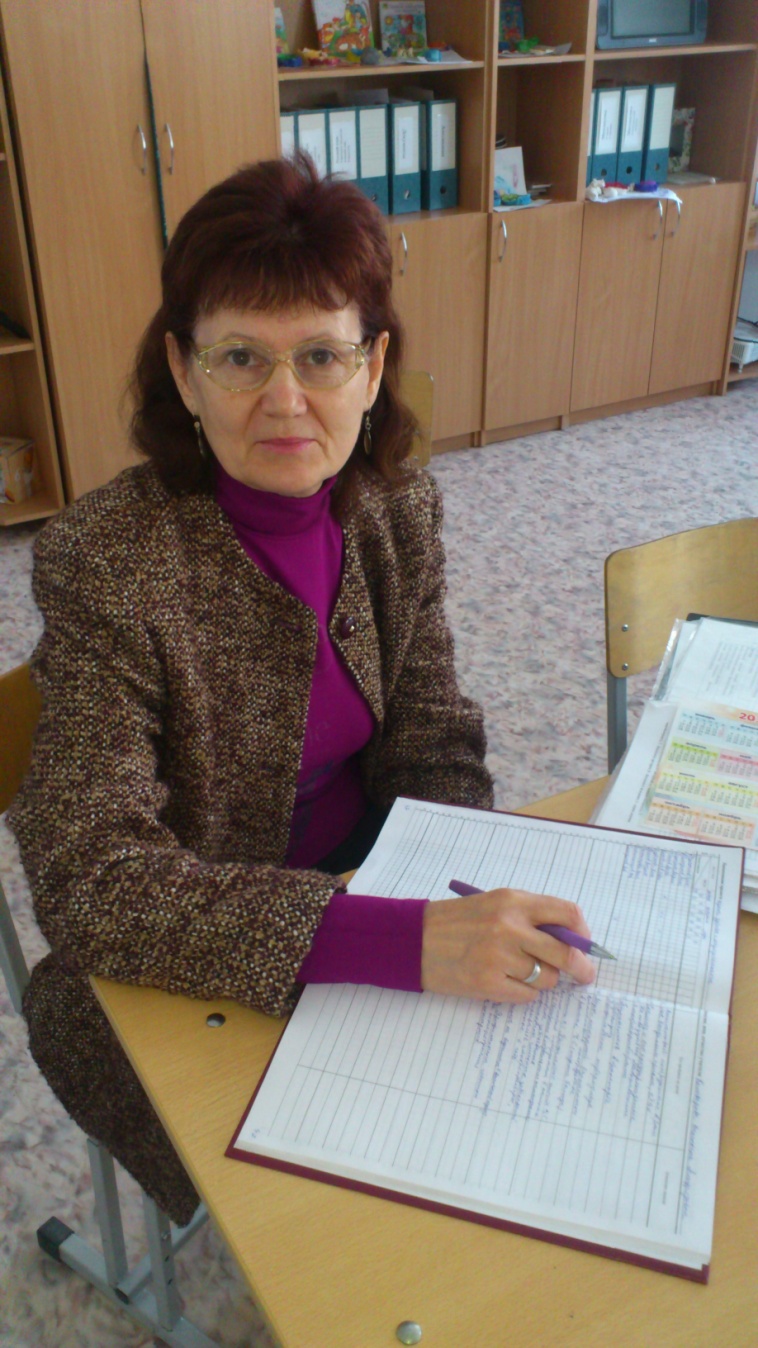 Кошеварова Валентина Альфредовнаучитель начальных классов высшей категорииРаздел 1Общие сведения об учителеФамилия, имя, отчествоКошеварова Валентина АльфредовнаГод рождения1952Образование (что и когда окончил, полученная специальность и квалификация по диплому)высшее,Окончила в 1975 г. Красноярский государственный педагогический институтСпециальность – физика, квалификация – учитель физикиТрудовой и педагогический стаж (стаж  работы в данном ОУ)Трудовой стаж – 37 л. Педагогический – 25 л.В данном учреждении – 23 г.Повышение квалификации (название структуры, где прослушаны курсы, год, месяц, проблематика курсов)ОГУ «Областной центр информационного материально-технического обеспечения образовательных учреждений, находящихся на территории Челябинской области», г. Челябинск, 2006г., сентябрь, «Информационно-коммуникационные технологии в деятельности учителя-предметника», 72 часаГосударственное образовательное учреждение дополнительного профессионального образования Челябинский институт переподготовки и повышения квалификации работников образования, г. Челябинск, 2007 г., апрель, «Методика и организация образовательного процесса с младшими школьниками в С(К)ОУ VIII вида», Государственное образовательное учреждение дополнительного профессионального образования Челябинский институт переподготовки и повышения квалификации работников образования, г. Челябинск, 2008г., ноябрь, «Методика и организация воспитательной работы в СКОУ VIII вида», 72 часаГосударственное образовательное учреждение дополнительного профессионального образования Челябинский институт переподготовки и повышения квалификации работников образования, г. Челябинск, 2012 март «Изучение истории религий и воспитание духовно-нравственной культуры школьников» 16 часов Наличие ученых и почетных званий и степеней – Наиболее значимые правительственные награды, грамоты, благодарственные письма2003 – Грамота Управления образования Тракторозаводского района г. Челябинска «За добросовестный и долголетний труд по обучению и воспитанию подрастающего поколения», 2005 – Грамота Управления по делам образования г. Челябинска «За добросовестный и долголетний труд по обучению и воспитанию подрастающего поколения»2006  – Грамота Министерства образования и науки по Челябинской области «За добросовестный и долголетний труд по обучению и воспитанию подрастающего поколения»2013 – Благодарственное письмо деканата факультета коррекционной педагогики ЧГПУ за содействие в организации педагогической практики студентов факультета коррекционной педагогикиДипломы различных конкурсов2011 – 2013 Участие в школьных предметных олимпиадах по математике и русскому языку (1, 2 места)2012 – 2013 Участие в районном литературном конкурсе «Шаг к Парнасу», районном фестивале «Искорки надежды»Другие документы по усмотрению аттестуемогоПубликация статьи «Применение мультимедийного сопровождения в начальной школе специального (коррекционного) образовательного учреждения VIII вида»,  Сборник ЧГПУ, 2010 